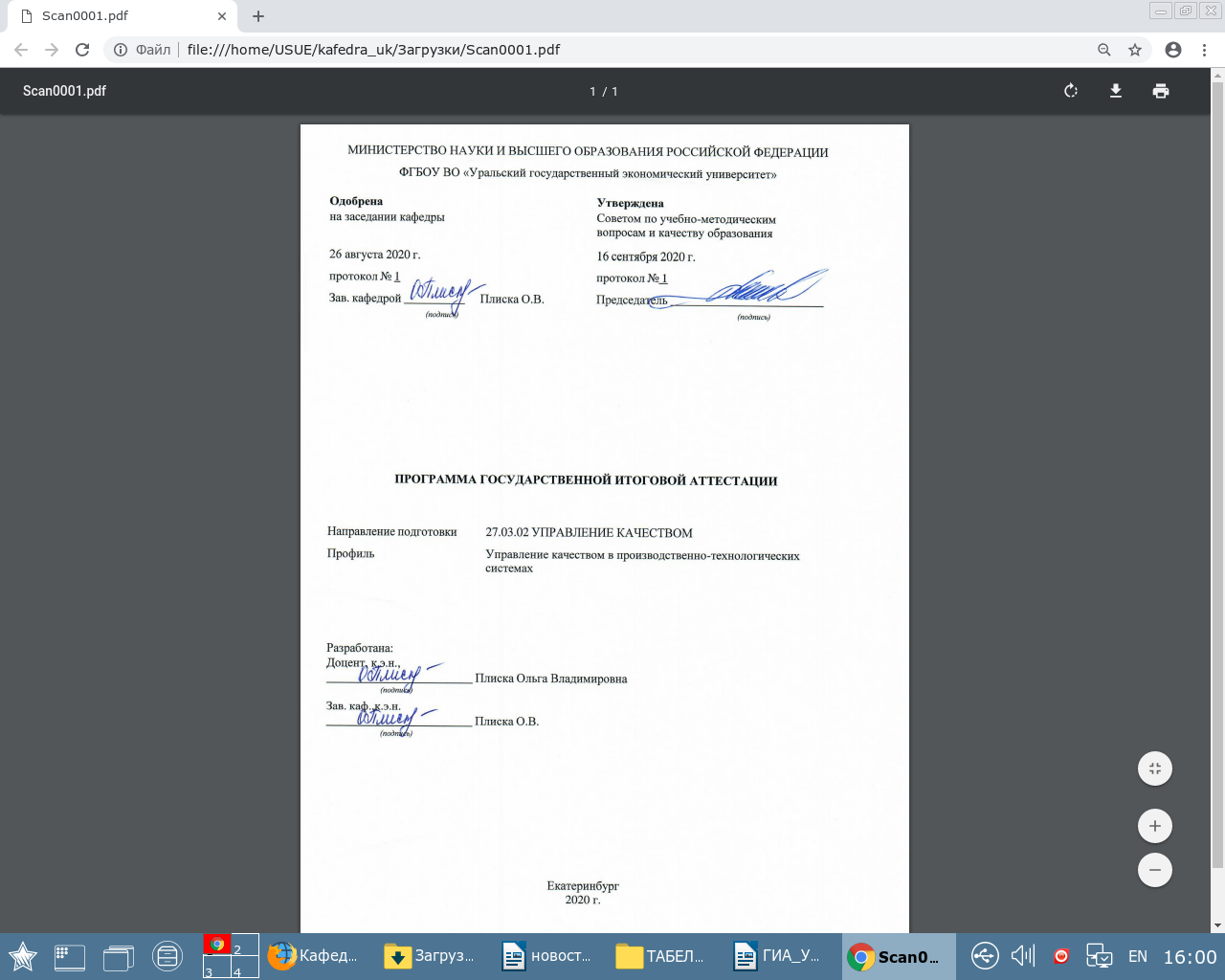 Программа государственной итоговой аттестации по основной профессиональной образовательной программе по направлению подготовки 27.03.02 «Управление качеством» профиль «Управление качеством в производственно-технологических системах» составлена в соответствии с требованиями:Порядка проведения государственной итоговой аттестации по образовательным программам высшего образования – программам бакалавриата, программам специалитета и программам магистратуры, утвержденного приказом Министерства образования и науки Российской Федерации от 29.06.2015 № 636, в ред. Приказов Минобрнауки России от 09.02.2016 №86, от 28.04.2016 №502;Положения о порядке проведения государственной итоговой аттестации по образовательным программам высшего образования – программам бакалавриата, специалитета и магистратуры, утвержденного приказом ректора № 1/2705-01 от 27.05.2019 г.Программа государственной итоговой аттестации включает:I. Требования к выпускным квалификационным работам и порядку их выполнения (методические рекомендации по выполнению выпускных квалификационных работ);II. Критерии оценки защиты выпускных квалификационных работ;III. Перечень компетенций, которыми должен овладеть обучающийся в результате освоения ОП ВОIV. Оценочные материалы.V. Приложения.МЕТОДИЧЕСКИЕ РЕКОМЕНДАЦИИ ПО ВЫПОЛНЕНИЮ ВЫПУСКНОЙ КВАЛИФИКАЦИОННОЙ РАБОТЫМетодические рекомендации по выполнению выпускной квалификационной работы содержат:1.1 Требования к выпускной квалификационной работе;1.2 Порядок выполнения выпускной квалификационной работы.1.1 ТРЕБОВАНИЯ К ВЫПУСКНОЙ КВАЛИФИКАЦИОННОЙ РАБОТЕ1.1.1 Сущность выпускной квалификационной работыГосударственная итоговая аттестация выпускников, завершивших освоение основной образовательной программы по направлению подготовки бакалавров 27.03.02 – Управление качеством, профиль подготовки «Управление качеством в производственно-технологических системах» осуществляется в форме подготовки и защиты выпускной квалификационной работы. Выпускная квалификационная работа в соответствии с ОПОП бакалавриата выполняется в период прохождения практики и представляет собой самостоятельную и логически завершенную квалификационную работу, связанную с решением задач тех видов деятельности, к которым готовится бакалавр.Квалификационная работа предназначена для установления соответствия уровня подготовки студентов требованиям ФГОС по сформированным компетенциям и выполняется с использованием знаний, полученных в период обучения в ВУЗе, и опыта при проведении исследовательских работ в рамках НИРС.1.1.2 Цели и задачи выпускной квалификационной работыЦелью выполнения выпускной квалификационной работы является систематизация, закрепление и расширение теоретических и практических знаний по направлению 27.03.02 «Управление качеством», развитие профессиональных умений и навыков, выявление способности выпускника на основе полученных знаний решать конкретные практические задачи по видам деятельности, определенным Федеральным Государственным образовательным стандартом.Основными задачами, которые должен решить студент при выполнении выпускной квалификационной работы в соответствии с видами профессиональной деятельности производственно-технологической, организационно-управленческой являются:обоснование актуальности и значимости выбранной темы работы с точки зрения теории и практики менеджмента качества;изучение теоретических положений по проблеме качества, нормативной документации на процессы, продукцию, услуги;обоснование необходимости и возможности применения современных методик принятия управленческих и технических решений по вопросам качества товаров и услуг;сбор необходимой для проведения исследования информации с привлечением первичных и вторичных источников и использованием определенных методов;проведение анализа состояния объекта исследования с использованием соответствующих методов обработки информации, выявление тенденций изменения качества и проблем, требующих решения или совершенствования;разработка рекомендаций и предложений по улучшению качества;обобщение результатов проведенных исследований, формулирование выводов о степени достижения целей, поставленных в работе, и возможности практического применения предложенных разработок;оформление квалификационной работы в соответствии с нормативными требованиями;подготовка к защите квалификационной работы перед членами ГАК.Объектами, на базе которых выполняется выпускная квалификационная работа, могут быть:производственные предприятия их подразделения, управления, осуществляющие планирование, обеспечение и улучшение качества продукции и услуг;проектные, научно-исследовательские и образовательные организации;органы государственного управления и местного самоуправления в сфере управления качеством.Руководство выполнением квалификационных работ осуществляется преподавателями кафедры. Руководители назначаются приказом ректора УрГЭУ по представлению выпускающей кафедры.1.1.3 Выбор и утверждение темы выпускной квалификационной работыВыбор темы квалификационной работы осуществляется студентом по согласованию с научным руководителем и специалистами предприятия – базы практики (организации), где будет проходить преддипломная практика. При выборе темы выпускной квалификационной работы необходимо исходить из: актуальности проблемы и значимости ее для практической деятельности, развития и совершенствования конкретной организации;интересов, склонностей к научно-исследовательской работе студента во время обучения, а также перспектив по видам профессиональной деятельности;возможности получения конкретных данных по качеству для проведения анализа и обоснования предлагаемых управленческих решений;наличия специальной литературы для теоретического обоснования проблемы.Тематика квалификационных работ определяется выпускающей кафедрой.В Приложении А приводится примерная тематика выпускных квалификационных работ по направлению «Управление качеством».1.1.4 Структура и содержание выпускной квалификационной работыКвалификационная работа должна быть построена по общей схеме на основании методических указаний, отражающих современный уровень требований к завершающей стадии подготовки бакалавра по направлению «Управление качеством» и выполнена в практико-ориентированном формате.Выпускная квалификационная работа оформляется в соответствии с Положением о требованиях к оформлению отчетов по практике, курсовых и выпускных квалификационных работ. (П7.5-093-2016) (редакция 1 от 20.03.2016).В общем виде выпускная квалификационная работа включает в себя:- титульный лист;- содержание;- введение;- теоретическую часть;- практическую часть;- заключение;- список использованных источников;- приложения.Методические указания к разделам квалификационной работы приведены ниже.Введение. Во введении необходимо:обосновать актуальность выбранной темы с точки зрения практической значимости проблемы для деятельности предприятий (организаций), а также ее теоретической и методической разработанности в специальной литературе;сформулировать цель квалификационной работы и задачи по ее достижению;охарактеризовать объект и предмет исследования;перечислить методы исследования.Объем введения – 1–3 страницы текста.Основная часть состоит из двух глав, каждая из которых имеет название, соответствующее теме квалификационной работы.Первая глава (название). Теоретическая глава должна содержать литературный обзор по теме и анализ существующего состояния изучаемой проблемы по качеству и включать характеристику существующих теоретических подходов к изучению проблемы качества, оценку степени разработанности в литературе и на практике.При написании теоретической главы работы студент должен показать знание общетеоретических и специальных подходов к изучению проблемы качества, умение обобщать материал литературных источников, выявлять основные тенденции, сходства и различия в точках зрения авторов по проблемам качества, знать требования стандартов серии ИСО 9000, делать самостоятельные выводы. Для более сжатого и наглядного изложения материала студент должен использовать таблицы, рисунки, схемы и диаграммы.Объем первой главы – примерно 25-35 страниц.Вторая глава (название). Практическая глава посвящена исследованию состояния изучаемой проблемы качества на предприятии (организации), разработку предложений и рекомендаций по ее устранению. Включает:общую характеристику объекта исследования с точки зрения видов деятельности, истории развития, ассортимента и качества продукции, технологической схемы производства, технико-экономических показателей деятельности;анализ состояния системы менеджмента качества на соответствие требованиям стандартов ИСО 9000.анализ существующего состояния изучаемого явления, достигнутый уровень его развития. Необходимо выявить факторы, которые влияют на состояние изучаемого объекта, дать оценку достигнутого уровня развития, определить имеющиеся недостатки;формулировку конкретных мероприятий, методов и способов решения выявленной проблемы.Характер и объем изучаемого фактического материала будет зависеть от темы работы и объекта исследования.При написании этой главы студент должен показать умение грамотно анализировать и оценивать состояние проблемы качества на предприятии на основе собранных данных: анализировать состояние и динамику объектов деятельности с использованием необходимых методов и средств анализа; статистических материалов, отчетов предприятий (организаций) по аудиту, по дефектам, по претензиям потребителей, производить необходимые расчеты, строить зависимости и делать обоснованные выводы. Необходимо обработать полученные данные с использованием инструментов управления качеством. Разрабатывать документы СМК.В этой главе студент должен показать умение на основе анализа результатов исследований предлагать конкретные мероприятия по улучшению качества на предприятии. Предложения и рекомендации должны быть обязательно обоснованы с точки зрения теории управления качеством, социальной значимости в результате реализации этих разработок.Объем этой главы примерно 25-35 страниц.Заключение. В заключении отражаются степень достижения цели и решения поставленных задач, полученные результаты, предлагаются рекомендации по улучшению качества процессов, продукции и услуг, в деятельности предприятия. Объем – 3–5 страниц.Объем выпускной квалификационной работы должен составлять ориентировочно 60-80 страниц печатного текста.1.1.5 Руководство выпускной квалификационной работойОбщее руководство и контроль за ходом выполнения ВКР осуществляет выпускающая кафедра в лице научного руководителя.После утверждения студенту темы ВКР и до оформления приказа на производственную (преддипломную) практику научный руководитель оформляет задание на ВКР, которое утверждается заведующим кафедрой. ПОРЯДОК ВЫПОЛНЕНИЯ ВЫПУСКНОЙ КВАЛИФИКАЦИОННОЙ РАБОТЫПорядок выполнения выпускных квалификационных работ Соблюдение установленных сроков и последовательности выполнения квалификационной работы направлено на оптимизацию процесса достижения поставленных целей. Рекомендуется следующая последовательность этапов ее выполнения:Выбор темы работы, ее утверждение, составление плана исследования за месяц до начала преддипломной практики.Подбор научной литературы, нормативной документации по теме исследования.Знакомство с деятельностью предприятия, основными технико-экономическими показателями, определение целей и задач работ, составление задания.Написание теоретической части работы с проработкой литературы и методического обеспечения для проведения анализа изучаемого объекта. Сбор литературных данных по плану. Представление руководителю теоретической части работы не позднее, чем за 2,5 месяца до дня защиты.Обобщение аналитических материалов по качеству предприятия. Разработка и обоснование рекомендаций. Доработка основной части работы по замечаниям руководителя и представление руководителю не позднее, чем за 1 месяц до дня защиты.Написание введения и заключения работы. Оформление списка использованных источников и приложений. В оформленном виде работа должна быть представлена научному руководителю не позднее, чем за 3 недели до предполагаемого срока ее защиты. Проверка работы в системе Антиплагиат для определения степени оригинальности работы.Прохождение нормоконтроля, устранение замечаний по оформлению работы и получение допуска к защите.Размещение выпускной квалификационной работы на Портале УрГЭУ в разделе «Portfolio» не позднее, чем за 3 дня до даты защиты.Подготовка к защите квалификационной работы.Ход выполнения квалификационных работ контролируется выпускающей кафедрой.1.2.2 Подготовка к защите выпускной квалификационной работыЗаконченная квалификационная работа должна быть представлена руководителю, который проверяет ее и ставит свою подпись на титульном листе. После чего квалификационная работа в несброшюрованном виде представляется нормоконтролеру для проверки правильности ее оформления на соответствие требованиям.Подписанная нормоконтролером работа передается научному руководителю для составления письменного Отзыва руководителя, в котором особое внимание уделяется оценке выпускника по сформированным компетенциям и личностным характеристикам (ответственность, дисциплинированность, самостоятельность, активность, творчество, инициативность и т.д.), дается общая рекомендуемая оценка работы. Текст ВКР должен быть проверен на объем заимствований в системе «Антиплагиат.ВУЗ», отчет печатается.ВКР размещается в электронно-библиотечной системе УрГЭУ (http://portfolio.usue.ru) Перед размещением пишется аннотация (Приложение Г) на ВКР и заполняется разрешение на размещение (Приложение Ж). Размещение – не позднее, чем за 3 дня до защиты.Допуск работы к защите производится заведующим кафедры. Отметки о всех этапах допуска делаются в индивидуальном задании и на титульном листе работы.Перед защитой студентом представляются в ГЭК следующие документы:ВКР, подписанная на титульном листе дипломником, руководителем, нормоконтролером (Приложение В);2. задание на выполнение выпускной квалификационной работы с отметками сроков выполнения работы, подписанное руководителем и заключением заведующего кафедрой о допуске к защите (Приложение Е);3. отзыв руководителя (Приложение Д);4. разрешение на размещение выпускной квалификационной работы магистранта в электронно-библиотечной системе УрГЭУ (Приложение Ж). При наличии элементов коммерческой тайны (Приложение З);5. отчет о проверке в системе «Антиплагиат.ВУЗ»;6. справка о размещении ВКР в электронно-библиотечной системе УрГЭУ;7. справка об использовании результатов работы в практической деятельности предприятия.При подготовке к защите студент должен подготовить доклад на 7-10 мин., в котором необходимо четко и кратко изложить основные результаты работы. Для наглядности целесообразно подготовить презентацию.1.2.3 Защита выпускной квалификационной работыЗащита квалификационной работы проводится на отрытом заседании ГЭК согласно положению о ГЭК.Порядок защиты:1) секретарь ГЭК объявляет фамилию, имя и отчество дипломника, название работы и объект исследования, сопроводительные документы;2) доклад дипломника продолжительностью не более 7-10 минут, в течение которых он должен кратко сформулировать актуальность, цель и задачи квалификационной работы, изложить основные результаты, выводы и рекомендации. Студент может пользоваться заранее подготовленными тезисами доклада и обязательно использовать иллюстрационный материал (5-6 листов) или презентацию;3) после окончания доклада члены ГЭК, присутствующие на защите предлагают дипломнику ответить на вопросы по теме квалификационной работы;4) выступление руководителя квалификационной работы, а в случае его отсутствия – секретарь ГЭК зачитывает отзыв руководителя;5) председатель ГЭК предоставляет желающим слово для выступления, после чего объявляет об окончании защиты.В процессе защиты члены ГЭК заполняют оценочный лист по сформированным компетенциям.После окончания открытой защиты проводится закрытое заседание ГЭК (возможно с участием руководителей), на котором определяются итоговые оценки по 4 – балльной системе (отлично, хорошо, удовлетворительно, неудовлетворительно).После закрытого обсуждения председатель объявляет дипломникам решение ГЭК.Протокол заседания ГЭК ведется секретарем. В него вносятся все заданные вопросы, особые мнения, решение комиссии по компетенциям, об оценке и присвоении выпускнику соответствующей квалификации. Протокол подписывается председателем ГЭК, членами комиссии и секретарем.Студенту, не защитившему квалификационную работу в установленные сроки по уважительной причине (подтвержденной документально), срок обучения может быть продлен до следующего периода работы ГЭК, но не более чем на 1 год. После окончания защиты проводится закрытое заседание ГЭК, на котором определяются итоговые оценки по 4 - балльной системе (отлично, хорошо, удовлетворительно, неудовлетворительно).II КРИТЕРИИ ОЦЕНКИ РЕЗУЛЬТАТОВ ЗАЩИТЫ ВЫПУСКНЫХ КВАЛИФИКАЦИОННЫХ РАБОТАттестация студента производится по уровню достигнутого результата в формировании компетенций по всем контролируемым результатам обучения.Оцениваемые в ходе защиты выпускной квалификационной работы результаты обученияШкалы оценивания по оценочным средствамОценка выставляется в соответствии с уровнем достижения результатов обучения по приведенной выше шкале. Критерии оценки результатов защиты выпускных квалификационных работ утверждены приказом №198/1 от 28.04.2017 Порядок проведения государственной итоговой аттестации по образовательным программам высшего образования – программам бакалавриата, специалитета и магистратуры П 7.5-093-2017. III ПЕРЕЧЕНЬ КОМПЕТЕНЦИЙ, КОТОРЫМИ ДОЛЖЕН ОВЛАДЕТЬ ОБУЧАЮЩИЙСЯ В РЕЗУЛЬТАТЕ ОСВОЕНИЯ ОП ВОIV. ОЦЕНОЧНЫЕ МАТЕРИАЛЫПеречень типовых вопросов, задаваемых при процедуре защиты выпускных квалификационных работIV.I Вопросы, оценивающие сформированность общекультурных компетенций1. Каковы главные особенности научного знания в отличие от религиозных представлений о мире?2. Является ли наука важнейшим фактором развития общества в современном мире?3. В каких формах осуществляется влияние научного знания на развитие экономики, культуры, духовной жизни и общества в целом?4. Почему знание закономерностей развития экономики является необходимым условием достижения успеха в различных сферах деятельности?5. Каково значение коммуникативных навыков для успешной деятельности производственного коллектива?6. В чем вы видите основные причины необходимости овладения навыками общения на иностранном языке для успешного решения экономических задач в современных условиях?7. В чем проявляется толерантность в восприятии социальных, этнических, конфессиональных и культурных различий?8. Чем обусловлена необходимость овладения правовой культурой для достижения высоких экономических результатов в современных условиях?9. Какая формулировка образовательных потребностей специалиста в современных условиях является более актуальной: «образование для всей жизни» или «образование в течение всей жизни»?10. Возможна ли успешная профессиональная самореализация работника без формирования потребности и способности к самоорганизации и самообразованию?11. В чем вы видите значение здорового образа жизни, овладения методами и средствами физической культуры для обеспечения полноценной социальной и профессиональной деятельности?12. Чем обусловлена в настоящее время необходимость овладения приемами первой помощи, методами защиты в условиях чрезвычайных ситуаций?IV.II Вопросы, оценивающие сформированность общепрофессиональных компетенций1. Чем вызван выбор темы дипломной работы? (ОПК-1)2. С какой целью в дипломной работе был применен инструмент управления качеством – диаграмма Парето? (ОПК-2)3. С какой целью в дипломной работе был применен инструмент управления качеством – причинно-следственная диаграмма? (ОПК-2)4. С какой целью в дипломной работе был применен инструмент управления качеством – диаграмма разброса? (ОПК-2)5. С какой целью в дипломной работе был применен инструмент управления качеством – контрольные карты? (ОПК-2)6. С какой целью в дипломной работе был применен инструмент управления качеством – гистограмма? (ОПК-2)7. Каким информационным ресурсом пользовались для поиска ГОСТов на анализируемую в дипломной работе продукцию (услугу)? (ОПК-3)8. Каким программным продуктом пользовались для написания выпускной квалификационной работы? (ОПК-4)IV.III Вопросы, оценивающие сформированность профессиональных компетенцийКакие выводы Вы можете сформулировать из данных, представленных в таблице технико-экономических показателей деятельности предприятия? (ПК-1)Какой этап ЖЦП описан и проанализирован в представленной выпускной квалификационной работе с использованием процессного подхода? (ПК-2)Какую задачу, связанную с качеством, Вы решаете в работе и какие методы исследования используете? (ПК-3)Обеспечит ли оптимизацию производственных / управленческих процессов, оптимизацию ресурсов (человеческих, материальных, информационных) предложенное Вами внедрение СМК на предприятии? (ПК-4)В представленной работе приведены затраты на качество рассматриваемой организации. Какие из них Вы отнесете к непроизводительным затратам и что можете предложить для их сокращения? (ПК-5)Как повлияет принятие решения о сертификации СМК на конкурентоспособность предприятия и как быстро окупятся затраты с учетом принципа оптимизации? (ПК-6)Какие рекомендации можете сформулировать по улучшению руководства малым коллективом по результатам проведенного опроса об удовлетворенности персонала? (ПК-7)Какие рекомендации можете сформулировать для улучшения качества по результатам проведенного мониторинга результатов испытаний качества сырья / готовой продукции? (ПК-8)Какая документация системы менеджмента качества рассматриваемой организации нуждается в актуализации и доработке с целью повышения эффективности СМК? (ПК-9)При помощи, представленной в работе причинно-следственной диаграммы Исикавы Вы выявили причины дефектов. Какие корректирующие и превентивные мероприятия предлагаете провести в первую очередь? (ПК-10)Какие риски существуют при принятии решений о проектировании и внедрении СМК. Какие из них оправданны? (ПК-11)Какой бизнес-тренинг по качеству Вы могли бы предложить для улучшения взаимодействия работников данного подразделения? (ПК-12)Сформулируйте миссию / видение для рассматриваемого предприятия. Каких направлений деятельности не хватает в представленных в Вашей работе политики и целей в области качества данного предприятия. Как их можно дополнить? (ПДК-1)Какие показатели качества продукции (услуг), представленные в таблице «Ассортимент и показатели качества продукции (услуг)» являются наиболее ценными для потребителя? (ПДК-2)Какие рабочие модели использованы Вами в работе для описания основных процессов? (ПДК-3)Информация, содержащаяся в отзыве руководителя ВКР:- Общая характеристика работы студента в период выполнения ВКР (дисциплинированность, соблюдение сроков представления материалов, ответственность, добросовестность в процессе подготовки работы)- Самостоятельность в сборе материалов, выполнении работы- Отмеченные достоинства в знаниях, умениях, навыках и других профессионально важных характеристиках- Отмеченные недостатки в знаниях, умениях, навыках и других профессионально важных характеристиках Оцениваемые элементы процедуры защиты ВКР:- Доклад продолжительностью не более 10 минут, в течении которых необходимо кратко сформулировать актуальность, цель и задачи работы, изложить основные выводы и рекомендации, обосновать их эффективность. Студент может пользоваться заранее подготовленным тезисами доклада и обязательно использовать иллюстрированный материал (5-6 листов);- Презентация к докладу, которая должна отражать его содержание. Выполняется с использованием необходимых технических средств и информационных технологий.- Вопросы членов ГЭК. Дискуссия. После окончания доклада члены ГЭК и присутствующие на защите предлагают дипломнику вопросы, имеющие непосредственные отношение к теме работы.- Вопросы собеседования в процессе защиты выпускных квалификационных работактуальность проблемы исследованияэлементы научной новизны исследованияиспользованные методы анализа, оценки, обоснования решенийпрактическая значимость выполненного исследованияКачество содержания выпускной квалификационной работы оценивается членами ГЭК по следующим составляющим:обоснованность актуальности проблемы исследования и темы работы – предполагает оценку степени убедительности оснований, побудивших студента выбрать данную проблему для изучения на определенном объекте исследования;уровень теоретической проработки проблемы предполагает оценку широты и качества изученных литературных источников, логики изложения материала, глубины обобщений и выводов в первой главе, а также теоретического обоснования возможных решений проблемы;методическая грамотность проведенных исследований во второй главе работы предполагает оценку обоснованности примененных методик исследования, информационной адекватности и правильности использования конкретных методов анализа полученных результатов;достаточность и качество обоснования предлагаемых управленческих (технических) решений предполагает оценку адекватности выбранных методов обоснования решений, правильность их применения для решения целей и задач исследования;практическая значимость выполненной работы предполагает оценку возможности практического применения результатов исследования в деятельности конкретной организации или видам профессиональной деятельности выпускников в соответствии с требованиями ФГОС;качество оформления квалификационной работы предполагает оценку на соответствие требованиям, а также логичность, последовательность, аккуратность изложения материала, грамотность и правильность оформления сопроводительных документов.2) Качество выступления на защите квалификационной работы оценивается членами ГЭК по следующим составляющим:качество доклада предполагает оценку соответствия доклада содержанию работы, способности выпускника выделить научную и практическую ценность выполненных исследований, умения пользоваться иллюстрированным материалом;качество ответов на вопросы предполагает оценку правильности, четкости, полноты и обоснованности ответов выпускника, умения лаконично и точно сформулировать свои мысли, используя при этом профессиональную терминологию;качество иллюстраций к докладу предполагает оценку соответствия подбора иллюстрированных материалом содержанию доклада, грамотность их оформления и упоминания в докладе, выразительность использованных средств графического и художественного исполнения;поведение при защите квалификационной работы предполагает оценку коммуникационных характеристик докладчика (манера говорить, отстаивать свою точку зрения, привлекать внимание к важным моментам в докладе или ответах на вопросы и т.д.) (ОК-5).3) Оценка руководителем выпускной квалификационной работы переносится из отзыва руководителя.По всем составляющим членами ГЭК выставляются оценки в индивидуальных оценочных листах по уровням сформированных компетенций.Определяется итоговая оценка выпускной квалификационной работы.Список рекомендуемой литературыАнтонов, Г. Д. Управление рисками организации [Электронный ресурс]: учебник для студентов вузов, обучающихся по направлению подготовки 38.03.02 «Менеджмент» (профиль «Производственный менеджмент»), по магистерской программе «Производственный менеджмент», а также для студентов технологических направлений и специальностей в части их экономико-организационной и управленческой подготовки / Г. Д. Антонов, О. П. Иванова, В. М. Тумин. - Москва: ИНФРА-М, 2019. - 153 с. https://new.znanium.com/catalog/product/1006760Аристов, О. В. Управление качеством [Электронный ресурс]: ВО - Бакалавриат / Государственный университет управления. - 2. - Москва: ООО "Научно-издательский центр ИНФРА-М", 2020. - 224 с. http://new.znanium.com/go.php?id=1081359Басовский, Л. Е. Управление качеством [Электронный ресурс]: учебник для студентов вузов, обучающихся по направлению подготовки 38.03.02 «Менеджмент» (квалификация (степень) «бакалавр») / Л. Е. Басовский, В. Б. Протасьев. - 3-е изд., перераб. и доп. - Москва: ИНФРА-М, 2019. - 231 с. https://new.znanium.com/catalog/product/1013988Вдовин, С. М. Система менеджмента качества организации [Электронный ресурс]: учебное пособие для студентов вузов, обучающихся по направлениям 38.03.02 «Менеджмент» и 27.03.02 «Управление качеством» / С. М. Вдовин, Т. А. Салимова, Л. И. Бирюкова. - Москва: ИНФРА-М, 2019. - 299 с. https://new.znanium.com/catalog/product/1006756Виноградов, Л. В. Средства и методы управления качеством [Электронный ресурс]: учебное пособие / Л. В. Виноградов, В. П. Семенов, В. С. Бурылов. - Москва: ИНФРА-М, 2013. - 220 с. http://znanium.com/go.php?id=346176Галямина, И. Г. Управление процессами [Текст]: учебник для бакалавров и магистров, обучающихся по направлению "Управление качеством" / И. Г. Галямина. - Санкт-Петербург [и др.]: Питер, 2013. - 304 с. 15экз.Герасимов, Б. Н. Управление качеством [Электронный ресурс]: учебное пособие / Б. Н. Герасимов, Ю. В. Чуриков. - Москва: Вузовский учебник: ИНФРА-М, 2015. - 304 с. http://znanium.com/go.php?id=503665Горленко, О. А. Статистические методы в управлении качеством [Электронный ресурс]: учебник и практикум для академического бакалавриата: для студентов вузов, обучающихся по инженерно-техническим направлениям / О. А. Горленко, Н. М. Борбаць; под ред. О. А. Горленко. - 2-е изд., испр. и доп. - Москва : Юрайт, 2019. - 270 с. https://www.biblio-online.ru/bcode/437212Деденева, С. С. Сертификация систем менеджмента качества [Текст] : учеб. пособие / С. С. Деденева, Е. Н. Шарафутдинова. - Екатеринбург: [Изд-во УрГЭУ], 2017 – 112с.Дунченко, Н. И. Управление качеством продукции. Пищевая промышленность. Для аспирантов [Электронный ресурс]: учебник / Н. И. Дунченко, М. П. Щетинин, В. С. Янковская. - Санкт-Петербург: Лань, 2018. - 236 с. https://e.lanbook.com/book/110907Ершов, А. К. Управление качеством [Текст]: учебное пособие для студентов вузов, обучающихся по специальностям "Экономика и управление на предприятии (полиграфия)" и "Материаловедение и технология новых материалов" / А. К. Ершов. - Москва: [Университетская книга], 2015. - 283 с.Информационные системы управления качеством в автоматизированных и автоматических производствах [Электронный ресурс]: учебное пособие для студентов и аспирантов, обучающихся по основным образовательным программам высшего образования по направлению подготовки бакалавриата/магистратуры/специалитета / [А. Л. Галиновский [и др.]; под ред. А. Л. Галиновского. - Москва: ИНФРА-М, 2019. - 284 с. https://new.znanium.com/catalog/product/996022Качество. Инновации. Образование: науч. - практич. журн. - MARS. - Выходит ежемесячно. - ISSN 1999-513XКонтроль качества продукции: международ. науч.-практич. журн., 1999 - - до № 7 2006г.см. под назв. Партнеры и конкуренты. - до №1 2014 см. под назв. Методы оценки соответствия. - Выходит ежемесячно. Настоящее издание в 2014г. переименовано из Методы оценки соответствия. - ISSN 1990-7850Курочкина, А. Ю. Управление качеством услуг [Электронный ресурс]: учебник и практикум для академического бакалавриата: для студентов вузов, обучающихся по экономическим направлениям / А. Ю. Курочкина. - 2-е изд., испр. и доп. - Москва: Юрайт, 2019. - 172 с. https://www.biblio-online.ru/bcode/434105Магер, В. Е. Управление качеством [Электронный ресурс]: учебное пособие для студентов вузов, обучающихся по направлению подготовки 27.03.03 "Системный анализ и управление" / В. Е. Магер. - Москва: ИНФРА-М, 2019. - 176 с. https://new.znanium.com/catalog/product/1021897Методы менеджмента качества: науч.-технич. журн./ Всероссийская организация качества, ООО "РИА "Стандарты и качество". Выходит ежемесячно. - ISSN 0130-6898Организация производства на принципах всеобщего управления качеством. Учебное пособие / Урал. гос. экон. ун-т; [сост. Л. Г. Протасова]. - Екатеринбург: [Издательство УрГЭУ], 2016. - 55 с.Плиска, О. В. Основы обеспечения качества [Текст]: учебное пособие / О. В. Плиска; М-во образования и науки Рос. Федерации, Урал. гос. экон. ун-т. - Екатеринбург: [Издательство УрГЭУ], 2016. - 155 с.Плиска, О. В. Статистические методы в управлении качеством [Текст]: учеб. Пособие /О. В. Плиска; М-во образования и науки Рос. Федерации, Урал. гос. Экон. ун-т. – Екатеринбург: [Изд-во Урал. гос. Экон. ун-та], 2015. – 142 с.Плиска, О. В. Техническое регулирование в Российской Федерации [Текст]: учеб. пособие / О. В. Плиска, С. В. Михеева, Л. Г. Протасова. - Екатеринбург: Изд-во УрГЭУ, 2018. - 166 с.Плиска, О. В. Управление качеством [Текст]: учебное пособие / О. В. Плиска; М-во образования и науки Рос. Федерации, Урал. гос. экон. ун-т. - Екатеринбург: [Издательство УрГЭУ], 2017. - 143 с. http://lib.usue.ru/resource/limit/ump/18/p490478.pdfПротасова, Л. Г. Всеобщее управление качеством [Текст]: учебное пособие / Л. Г. Протасова; М-во образования и науки Рос. Федерации, Урал. гос. экон. ун-т. - Екатеринбург: [Издательство УрГЭУ], 2017. - 56 с. http://lib.usue.ru/resource/limit/ump/17/p488721.pdfПротасова Л. Г. Управление качеством в сфере услуг: [монография] / Л. Г. Протасова, О. В. Плиска; М-во образования и науки Рос. Федерации, Урал. гос. экон. ун-т. – Екатеринбург: [Издательство УрГЭУ], 2010. – 176 с.Положение о требованиях к оформлению отчетов по практике, курсовых и выпускных квалификационных работ. (П7.5-093-2016) (редакция 1 от 20.03.2016).Рожков, Н. Н. Статистические методы контроля и управления качеством продукции [Электронный ресурс]: учебное пособие для академического бакалавриата: для студентов вузов, обучающихся по экономическим и инженерно-техническим направлениям / Н. Н. Рожков. - 2-е изд., перераб. и доп. - Москва: Юрайт, 2019. - 154 с. https://www.biblio-online.ru/bcode/441372Рудницкая В. В.Интегрированные системы менеджмента [Текст]: учеб. пособие / В. В. Рудницкая. - Екатеринбург: [Изд-во УрГЭУ], 2018. - 116 с.Рудницкая В. В. Консалтинг в управлении качеством [Текст]: учеб. Пособие / В. В. Рудницкая; М-во образования и науки РФ, УрГЭУ – Екатеринбург, 2015. – 133 с.Салимова Т. А. Управление качеством: учеб. по специальности «Менеджмент орг.» / Т. А. Салимова. – М.: Омега-Л, 2011. – 414 с.Сертификация: ежеквартальный науч.-технич. журн./ Всероссийский научно-исследовательский институт сертификации. - ежеквартальное приложение: Менеджмент: горизонты ИСО. - Выходит ежеквартально. - Издание имеет сериальное приложение: Менеджмент: горизонты ИСО: науч. журн. - ISSN 2219-0856Стандарты и качество: международ. журн. для профессионалов стандартизации и управ. качеством/ Росстандарт, Всероссийская организация качества, ООО "РИА "Стандарты и качество"Тебекин, А. В. Управление качеством [Электронный ресурс]: учебник для бакалавриата и магистратуры: для студентов вузов, обучающихся по экономическим направлениям / А. В. Тебекин. - 2-е изд., перераб. и доп. - Москва: Юрайт, 2019. - 410 с. https://www.biblio-online.ru/bcode/431901Управление качеством [Текст]: учебник для направлений бакалавриата и магистратуры "Управление качеством" и "Стандартизация и метрология" / С. А. Зайцев, И. Е. Парфеньева, О. Ф. Вячеславова [и др.]; под общ. ред. С. А. Зайцева. - Москва: КноРус, 2020. - 420 с.Управление качеством на предприятиях пищевой, перерабатывающей промышленности, торговли и общественного питания [Текст]: учебник для студентов вузов, обучающихся по направлениям подготовки 27.03.02 "Управление качеством", 38.03.02 "Товароведение", 19.03.04 "Технология продукции и организация общественного питания" / [И. В. Сурков [и др.]; под общ. ред. В. М. Позняковского. - Изд. 3-е, испр. и доп. - Москва: ИНФРА-М, 2018. - 335 с.Управление качеством: самооценка [Электронный ресурс]: учебное пособие / Б. И. Герасимов [и др.]. - Москва: ФОРУМ: ИНФРА-М, 2016. - 176 с.http://znanium.com/go.php?id=524906Худякова, Т. С. Управление процессами [Текст] : учеб. пособие / Т. С. Худякова. - Екатеринбург: [Изд-во УрГЭУ], 2019. - 147 с.Щепакин, М.Б. Управление качеством [Текст]: учебник для студентов вузов, обучающихся по направлениям подготовки 080100 "Экономика", 080200 "Менеджмент" по дисциплине "Управление качеством" / М.Б. Щепакин, А. С. Басюк, В. В. Янова. - Ростов-на-Дону: Феникс, 2014. - 252 с.Шарафутдинова Е.Н. "Основы стандартизации и метрологии. Часть I. Основы метрологии" Издательство Уральского государственного экономического университета, 2016, 40с.Управление качеством: самооценка [Электронный ресурс]: учебное пособие / Б. И. Герасимов [и др.]. - Москва: ФОРУМ: ИНФРА-М, 2013. - 176 с. http://znanium.com/go.php?id=401937ГОСТ Р ИСО 19011-2012 «Руководящие указания по аудиту систем менеджмента»;ГОСТ Р ИСО 53893-2010. Руководящие принципы и требования в интегрированных системах менеджмента. http://www.cnek.ru/sites/default/files/gost_r_53893-2010.pdfГОСТ Р ИСО 9000-2015 «Системы менеджмента качества. Основные положения и словарь». [Электронный ресурс] http://www.gociss.ru/doc/GOST_R_ISO_9000-2015.pdfГОСТ Р ИСО 9001-2015 «Системы менеджмента качества. Требования. [Электронный ресурс]  http://www.internet-law.ru/gosts/gost/60764/ГОСТ Р ИСО 14001-2016 «Системы экологического менеджмента. Требования и руководство по применению». [Электронный ресурс] http://protect.gost.ru/v.aspx?control=8&baseC=6&page=3&month=5&year=2016&search=&RegNum=1&DocOnPageCount=15&id=19537ГОСТ Р 54934-2012/OHSAS 18000:2007 «Системы менеджмента безопасности труда и охраны здоровья. Требования». [Электронный ресурс] http://www.gociss.ru/doc/05.GOST%2054934-2012%20OHSAS%20180012007.pdfГОСТ Р ИСО 22000-2007 «Системы менеджмента безопасности пищевой продукции (на принципах ХАССП)». [Электронный ресурс] http://www.gociss.ru/doc/09.GOST_R_ISO_22000-2007.pdfГОСТ Р ИСО/МЭК 27000-2012 «Системы менеджмента информационной безопасности. Общий обзор и терминология». [Электронный ресурс] http://cyberdynamics.ru/downloads/GP270002012.pdfГОСТ Р ИСО 26000-2012 «Руководство по социальной ответственности» [Электронный ресурс] http://gostexpert.ru/data/files/26000-2012/66792.pdfГОСТ Р ИСО 9004-2010 «Менеджмент для достижения устойчивого успеха организации. Подход на основе менеджмента качества» [Электронный ресурс]. Режим доступа: http://www.gost-load.ru/Index/50/50270.htmГОСТ Р ИСО 10006-2005 Менеджмент организации. Руководящие указания по менеджменту качества при проектировании [Электронный ресурс]. Режим доступа: http://www.standartov.ru/norma_doc/46/46262/index.htm 10006ГОСТ Р ИСО 10014-2008 Менеджмент организации. Руководящие указания по достижению экономического эффекта в системе менеджмента качества [Электронный ресурс]. Режим доступа: http://ohranatruda.ru/ot_biblio/normativ/data_normativ/55/55647/indexГОСТ Р 51705.1–2001 «Управление качеством пищевых продуктов на основе принципов ХАССП. Общие требования»Электронные журналы.Менеджмент качества: электронный журнал. Режим доступа: http://grebennikon.ru/Специализированный ресурс по управлению качеством [Электронный ресурс] http://www.klubok.net/VI. ПРИЛОЖЕНИЯПРИЛОЖЕНИЕ АПримерный перечень тем выпускных квалификационных работРеализация принципов менеджмента качества в деятельности предприятияУправление качеством технологического процессаЭффективность и улучшение системы менеджмента качества предприятияОценка качества технологического процессаКонтроль и совершенствование производственного процессаАнализ и оптимизация производственного процесса на предприятииРеализация принципа «процессный подход» в деятельности предприятияРазработка корректирующих действий в системе менеджмента качестваРазработка предупредительных мероприятий в системе менеджмента качестваАнализ и совершенствование процессов организацииИнформационные технологии в управлении качеством Разработка мероприятий по улучшению качества услугРазработка мероприятий по улучшению качества продукцииСовременные методы и инструменты управления качествомСовершенствование методов контроля качества продукцииАнализ функционирования системы менеджмента качества в организацииИсследование производственных процессов в организации Совершенствование системы контроля качества продукции на предприятииАнализ и улучшение процедуры проведения внутреннего аудита на предприятии Управление качеством продукции на предприятииРазработка элементов системы менеджмента качества в организацииСовершенствование методов и средств контроля качества продукции на предприятииСовершенствование методов и средств контроля качества услуг на предприятииКонтроль качества продукции на предприятииКонтроль качества услуг на предприятииСтатистические методы контроля качества продукции / услуг в деятельности предприятияСтатистические методы контроля и управления качествомОказание услуг в условиях всеобщего управления качествомПрименение элементов процессного подхода в деятельности организацииПовышение качества оказываемых услуг за счет внедрения стандартов организацииСовершенствование деятельности организации на основе концепции всеобщего управления качествомАнализ реализации принципов менеджмента качества в деятельности организацииАнализ деятельности предприятия по управлению качествомРазработка мероприятий по улучшению качества продукции и услуг на предприятииПовышение качества продукции на предприятииРазработка документации системы менеджмента качестваСертификация систем менеджмента качестваАнализ и оптимизация процессов обеспечения качестваПрименение инструментов управления качеством на предприятии Применение методов бережливого производства в управлении качеством на предприятииРоль измерений и контроля качества в деятельности предприятияПути повышения качества и конкурентоспособности продукции на предприятииАнализ удовлетворенности потребителей качеством оказываемых услугАнализ и повышение качества оказываемых услугУлучшение качества оказываемых организацией услугАнализ результатов внутренних аудитов для улучшения деятельности предприятияУправление продукцией несоответствующей качеству Система менеджмента безопасности пищевой продукции на предприятии общественного питанияУлучшение взаимодействия с поставщикамиИсследование жизненного цикла продукцииИсследование жизненного цикла услугиСовершенствование системы менеджмента качества на предприятииУчет затрат на обеспечение качества продукцииОбеспечение качества продукции на предприятииОбеспечение качества услуги на предприятииАнализ состояния деятельности предприятия по управлению качествомМенеджмент рисков в различных системах менеджмента (по выбору)Управление рисками на предприятиях различных отраслейОпределение и применение коммуникационных технологий в СМКОсобенности применения СМК в различных сферах деятельностиОценка результативности деятельности предприятий в различных системах менеджмента (по выбору)Внутренний аудит как механизм улучшений различных систем менеджмента (по выбору)Управление ресурсами в СМКСистема экологического менеджмента на предприятиях различных отраслейСистема менеджмента безопасности труда и охраны здоровья на предприятиях различных отраслейСистема менеджмента пищевой безопасности на предприятиях пищевой промышленностиСистема менеджмента информационной безопасности на предприятиях различных сфер бизнесаВзаимодействие предприятия с заинтересованными сторонами на основе социальной ответственностиИнтегрированные системы менеджмента как фактор повышения конкурентоспособности предприятий различных отраслейПРИЛОЖЕНИЕ БЗаведующему кафедрой _______________________________________________от студента ________________________группы ___________________________Заявлениена утверждение темы выпускной квалификационной работыПрошу утвердить тему выпускной квалификационной работы: Место прохождения производственной (преддипломной) практики: Дата ___________Подпись студентаРешение зав. кафедрой УТВЕРЖДАЮ_____________________ПРИЛОЖЕНИЕ ВОбразец титульного листа ВКРВЫПУСКНАЯ КВАЛИФИКАЦИОННАЯ РАБОТА (БАКАЛАВРИАТ)Тема: _________________________________________________________Екатеринбург2020 г.ПРИЛОЖЕНИЕ ГМИНИСТЕРСТВО НАУКИ И ВЫСШЕГО ОБРАЗОВАНИЯ РОССИЙСКОЙ ФЕДЕРАЦИИ
Федеральное государственное бюджетное образовательное учреждение высшего образования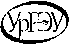 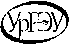 «Уральский государственный экономический университет»(УрГЭУ)Аннотациявыпускной квалификационной работы
(заполняется студентом в электронном виде на сайте Портфолио)1) Ф.И.О. выпускникаКод, направление подготовки 27.03.02 «Управление качеством»Направленность (профиль) программы «Управление качеством в производственно-технологических системах»Форма обучения __________2) Тема работы (название) Краткое описание содержания работы: Введение ____________________________В первой главе содержится 	Во второй главе ______________________Результат работы (основные выводы, заключение) _______________________ПРИЛОЖЕНИЕ ДМИНИСТЕРСТВО НАУКИ И ВЫСШЕГО ОБРАЗОВАНИЯ РОССИЙСКОЙ ФЕДЕРАЦИИ
Федеральное государственное бюджетное образовательное учреждение высшего образования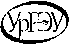 «Уральский государственный экономический университет»(УрГЭУ)Отзыв руководителя(студент Ф.И.О.)Оценивание уровня сформированности компетенций в процессе подготовки к защите ВКР.Подпись ___________________ПРИЛОЖЕНИЕ ЕМИНИСТЕРСТВО НАУКИ И ВЫСШЕГО ОБРАЗОВАНИЯ РОССИЙСКОЙ ФЕДЕРАЦИИ
Федеральное государственное бюджетное образовательное учреждение высшего образования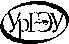 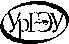 «Уральский государственный экономический университет»(УрГЭУ)ЗАДАНИЕНА ВЫПУСКНУЮ КВАЛИФИКАЦИОННУЮ РАБОТУСтуденту _____________________________________________________________________(Фамилия, имя, отчество)Руководитель _________________________________________________________________(Фамилия, имя, отчество, место работы, должность)Тема выпускной квалификационной работы ____________________________________________________________________________________________________________________По чьей заявке выполняется работа ________________________________________________Название организации, дата, № заявки / инициативнаяЦелевая установка ________________________________________________________________План работы и сроки выполнения ____________________________________________________________________________________________________________________________________________________________________________________________________________________________________________________________________________________________________________________________________________________________________________________Срок сдачи студентом законченной работы _________________________________________Руководитель выпускной квалификационной работы ________________________(подпись)Задание принял к исполнению ___________________________________________ (подпись)ВЫПОЛНЕНИЕ ЗАДАНИЯНА ВЫПУСКНУЮ КВАЛИФИКАЦИОННУЮ РАБОТУОтзыв научного руководителя о рекомендации к защитеПРИЛОЖЕНИЕ ЖРАЗРЕШЕНИЕна размещение выпускной квалификационной работына портале электронных образовательных ресурсов УрГЭУПРИЛОЖЕНИЕ ЗРектору УрГЭУ________________________Информационное письмоДовожу до сведения университета, что выпускная квалификационная работа студента (ки) _____________________________________________________________ _________________________________________________________________________на тему ___________________________________________________________________________________________________________________________________________в главе _____ содержит информацию, составляющую коммерческую тайну организации (предприятия).  Дата: _______________			Руководитель организации									(предприятия):                                       подпись 		(расшифровка подписи)Код компетенцииКонтролируемые результаты обучения по формированию компетенций  ОК-1 способность использовать основы философских знаний для формирования мировоззренческой позиции- ответственность, дисциплинированность, самостоятельность, добросовестность в выполнении ВКР- понимание сущности и своей мировоззренческой позицииОК-2 способность анализировать основные этапы и закономерности исторического развития общества для формирования гражданской позиции- умение выявить значимую для современной экономической ситуации России проблему исследования для предприятия- понимание взаимосвязи локальной проблемы исследования и задач развития РоссииОК-3 способность использовать основы экономических знаний в различных сферах деятельности- умение рассчитать основные экономические показатели, характеризующие деятельность предприятия;- владеет навыками самостоятельного получения новых знаний, использования современных технологийОК-4 способность использовать основы правовых знаний в различных сферах деятельности- умение  объяснить и правильно применить необходимые для решаемой проблемы нормативные правовые документы в объяснении конкретной ситуации деятельности предприятияОК-5 способность к коммуникации в устной и письменной формах на русском и иностранном языках для решения задач межличностного и межкультурного взаимодействия- умение логически верно, аргументировано и ясно излагать материалы исследования в ВКР;- ответственность, дисциплинированность, самостоятельность, добросовестность в выполнении ВКР- умение строить устную речь в докладе и ответах на вопросы;- понимание значимости владения речевыми формами русского и иностранных языков для профессиональной деятельности;- умение представить результаты работы в соответствии требованиями к оформлениюОК-6 способность работать в коллективе, толерантно воспринимая социальные, этнические, конфессиональные и культурные различия- понимание значимости для успешной работы в трудовом коллективе толерантности в восприятии социальных, этнических, конфессиональных и культурных различий между людьмиОК-7 способность к самоорганизации и самообразованию- владение навыками самостоятельного получения новых знаний, использования современных технологий;- понимание значимости самоорганизации и самообразования для успешной карьеры в организацииОК-8 способность использовать методы и средства физической культуры для обеспечения полноценной социальной и профессиональной деятельности- понимание значимости здорового образа жизни и физической культуры для обеспечения полноценной социальной и профессиональной деятельностиОК-9 готовность пользоваться основными методами защиты производственного персонала и населения от возможных последствий аварий, катастроф, стихийных бедствий- понимание значимости и проявлений в деятельности конкретных объектов необходимости использовать приемы первой помощи, методов защиты в условиях чрезвычайных ситуацийОПК-1 способность применять знание подходов к управлению качеством- владение общими подходами к менеджменту организаций, принципами менеджмента качества, системным подходом к обеспечению качества;- умение применять основные методы анализа в управлении качеством;- владение методами контроля качества, в том числе продукции, процессов, услугОПК-2 способность применять инструменты управления качеством- владение профессиональной терминологией и навыками профессиональной аргументации;- умение использовать основные методы анализа в области качества в деятельности организацииОПК-3 способность решать стандартные задачи профессиональной деятельности на основе информационной и библиографической культуры с применением информационно-коммуникационных технологий и с учетом основных требований информационной безопасности- умение на основе информационной и библиографической культуры с применением информационно-коммуникационных технологий представить литературный обзор проблемы исследования;- умение использовать компьютерную технику в режиме пользователя для решения экономических задач;- умение презентовать доклад с использованием необходимых средств и технологийОПК-4 способность использовать основные прикладные программные средства и информационные технологии, применяемые в сфере профессиональной деятельности- владение операционными системами и программными средствами для работы на персональном компьютере; - владение методами анализа и обработки данных;- умение осуществлять сбор, накопление и систематизирование информации в своей предметной области, в том числе с использованием ресурсов сети ИнтернетПК-1 способность анализировать состояние и динамику объектов деятельности с использованием необходимых методов и средств анализа- умение собирать и анализировать исходные данные для расчета показателей деятельности предприятия;- умение применить типовые инструментальные средства для обработки экономических данных по проблеме, анализа, обоснования выводовПК-2 способность применять знание этапов жизненного цикла изделия, продукции или услуги- умение использовать знания об этапах жизненного цикла продукции или услуги в соответствии с ИСО 9001;- умение разрабатывать производственные системы, как совокупность взаимосвязанных процессов;- понимание значимости производственного процесса в качество продукции (услуг);- умение идентифицировать, разрабатывать и описывать этапы жизненного цикла изделий, продукции или услуг, пользуясь нормативными документами, в том числе ИСО 9001;- владение навыками идентификации, моделирования, анализа и улучшения этапов жизненного цикла изделия, продукции или услугиПК-3 способность применять знание задач своей профессиональной деятельности, их характеристики (модели), характеристики методов, средств, технологий, алгоритмов решения этих задач- понимание содержания нормативно-технической документации СМК и производственных процессов;- умение оценивать качество продукции, правильно эксплуатировать приборы для проведения контроля качества продукции- владение навыками разработки, внедрения системы менеджмента качества, поддержания ее работоспособности и разработки мер по ее постоянному улучшению;- владение способностью оценить СМК предприятия на соответствие требованиям ИСО 9001:2015ПК-4 способность применять проблемно-ориентированные методы анализа, синтеза и оптимизации процессов обеспечения качества- владение механизмами процессного управления, внутреннего аудита и постоянного улучшения;- умение оценивать управленческие действия с точки зрения полезности для потребителей, всех заинтересованных сторон и общества в целом;- владение современными методами оценки и контроля качества продукции;- умение использовать методы анализа, совершенствования и оптимизации процессов обеспечения качества;- владение навыками применения проблемно-ориентированных методов анализа, улучшения и оптимизации процессов обеспечения качестваПК-5 умение выявлять и проводить оценку производительных и непроизводительных затрат- умение выявлять и анализировать затраты на исправление внутреннего и внешнего брака;- владение знаниями о структуре и методах управления затратами на обеспечение качества;- владение навыками по сокращению непроизводительных затратПК-6 способность использовать знания о принципах принятия решений в условиях неопределенности, о принципах оптимизации- владение классификациями управленческих решений, методами управления и принципами принятия решений;- умение формулировать задачи работникам подразделений, принимать решения по оценке качества их деятельности;- умение использовать знания о методах стратегического управления и критериях принятия эффективных решенийПК-7 способность руководить малым коллективом- понимание сущности, содержания, основных принципов, функций, методов менеджмента;- умение формулировать миссию и цели организации, знание стратегий управления;- владение навыками управления персоналом;- умение пользоваться аналитическими методами для оценки эффективности управления предприятием;- умение самостоятельно находить организационно-управленческие решения в профессиональной деятельностиПК-8 способность осуществлять мониторинг и владеть методами оценки прогресса в области улучшения качества- умение оценивать эффективность отдельных процессов на предприятии, предложить решения по их оптимизации;- умение систематизировать и обобщать информацию из разных источников;- умение использовать методы оценки, мониторинга и анализа для улучшения качества;- владеть стратегией составления отчетов по аудиту и выработки рекомендаций по улучшению деятельности организации;- владение знаниями о классификации средств и методов измерения, основных методах по передаче размера единиц физических величинПК-9 способность вести необходимую документацию по созданию системы обеспечения качества и контролю ее эффективности- уметь разрабатывать стратегию и политику в области качества и обеспечивать их реализацию;- умение выделять, описывать и идентифицировать процессы в соответствии с требованиями;- уметь проектировать СМК для конкретного предприятия;- умение правильно применить необходимые для решаемой проблемы нормативные документы в объяснении конкретной ситуации деятельности предприятия;- владеть навыками использования нормативно-технической документации для разработки систем менеджмента качества в организацияхПК-10 способность участвовать в проведении корректирующих и превентивных мероприятий, направленных на улучшение качества- владеть навыками использования инструментов управления качеством для выявления причин несоответствий и разработки корректирующих и превентивных мер, направленных на улучшение качества;- владеть инструментами аудита, полученными навыками планирования, анализа результатов проверки и проведения корректирующих мероприятий;- умение разрабатывать, обосновывать варианты решений с учетом критериев эффективности, рисков и возможных социально-экономических последствийПК-11 способность идти на оправданный риск при принятии решений- владеть навыками принятия оправданных решений в условиях изменчивости внешней среды организации;- владеть навыками адекватно выбирать и применять набор необходимых инструментов для улучшения системы качестваПК-12 умение консультировать и прививать работникам навыки по аспектам своей профессиональной деятельности- владеть навыками консультирования по ведению необходимой документации СМК и актуализации;- владеть навыками применять принципы проектного подхода в консультационном проекте при создании СМК предприятияПДК-1 способность разрабатывать миссию, видение, политику и цели в области качества производственного предприятия- владеть навыками разработки миссии, видения, политики и целей в области качества производственного предприятия;- владеть навыками разработки Руководства по качеству для организацииПДК-2 способность разрабатывать, планировать, анализировать показатели качества продукции, услуг, процессов на предприятиях- уметь разрабатывать, планировать и анализировать показатели качества продукции, услуг, процессов;- уметь анализировать групповые и единичные показатели качества продукции, услуг, процессов;- владеть методами сбора информации о показателях качества продукции, услуг, процессов;- владеть методами анализа показателей качества продукции, услуг, процессовПДК-3 умение идентифицировать основные процессы и участвовать в разработке их рабочих моделей- уметь разрабатывать модели основных процессов организации, включающие описание всех ключевых элементов процесса;- владеть навыками идентификации основных процессов организацииОценочное средство0 баллов3 балла4 балла5 баллов1. Выпускная квалификационная работа в оценке ГЭККритерии:- умение представить литературный обзор проблемы исследованияизложение описательное, не логичное без выводов по теорииизложение описательное, логичное. выводы по теории отсутствуютизложение аналитическое логичное.выводы не содержат авторскую точку зренияизложение аналитическое, логичное. выводы по теории содержат авторскую точку зрения- умение  правильно применить необходимые для решаемой проблемы нормативные документы в объяснении конкретной ситуации деятельности предприятияне может идентифицировать документыдокументы идентифици-рует, но не может применитьв целом может применить, но есть ошибкиприменяет правильно- умение использовать компьютерную технику в режиме пользователя для решения экономических задачне можетиспользует  для стандартных расчетных задачиспользует для расчетных и стандартных аналитических задачиспользует свободно для стандартных экономических задач- умение использовать основные методы анализа в области качества в деятельности организациине идентифицирует методыметоды выбирает с помощью, применяет с ошибкамиметоды применяет , но есть ошибкиприменяет методы свободно для решения задач- умение применить типовые инструментальные средства для обработки экономических данных по проблеме, анализа, обоснования выводовне идентифицирует средствасредства выбирает с помощью, применяет с ошибкамисредства применяет , но есть ошибкиприменяет средства свободно- умение собирать и анализировать исходных данные о деятельности предприятияне может работать с источниками информацииисточники идентифици-рует, но с ошибкамиисточники использует, но требуется помощьможет использовать для решения проблемы- умение рассчитать основные экономические показатели, характеризующие деятельность предприятияне умеетрассчитывает простые показатели, делает ошибкирассчитывает основные показатели стандартнорассчитывает необходимые для исследования показатели- умение оценивать эффективность отдельных процессов на предприятии, предложить решения по их оптимизациине умеетпроцессы идентифици-рует, оценивает простыми показателямипроцессы оценивает, предлагает простые решения по совершенство-ваниюрешения соответствуют особенностям процессов- умение разработать и обосновать варианты решений с учетом критериев эффективности, рисков и возможных социально-экономических последствийне может  разработать и оцениватьрешения предлагает описательно. использует методы оценки, но с ошибкамиможет разработать методы оценки использует, но требуется помощьможет разработать и оценить- умение  логически верно, аргументировано и ясно излагать материалы исследования в ВКРимеет слабое представлениефрагментарно излагает аналитические материалыматериал анализа изложены логично, но выводы с ошибкамиматериал анализа изложены логично для данной проблемы- умение представить  результаты работы в соответствии с требованиями  к оформлениюне соответствует требованияммного отклонений от требованийесть ошибкисоответствует требованиямПроцедура защиты квалификационной работы в оценке ГЭККритерии:-владение профессиональной терминологией и  навыками профессиональной аргументациипрактически не владееттерминонологи-ческие ошибки значительныеэкономической терминологией в целом владеетможет свободно проявлять владение экономической терминологией и аргументацией.- умение строить устную речь в докладе и ответах на вопросыдоклад и ответы не отражают сути работыдоклад не содержит выводов, ответы не сформулирова-ныдоклад отражает суть работы, формулировки ответов содержат ошибкидоклад отражает суть работы, ответы формулирует правильно-умение презентовать доклад с использованием необходимых средств и технологийне соответствует содержанию докладаслабо отражает содержание докладаотражает содержание доклада, низкая выразитель-ностьсоответствует содержанию доклада,выразительны, технологичны3.Отзыв руководителяКритерии:- владеет навыками самостоятельного получения новых знаний, использования  современных технологийслабая  способность  дополнять знанияможет фрагментарноесть проявления, но ошибаетсяпроявляется активно- ответственность, дисциплинированность, самостоятельность, добросовестность в выполнении ВКРсущественные замечанияпонимание присутствует, но много ошибок в поведениив целом соответствует требованиям, но есть замечанияпроявляется полностью, замечаний нет- умение выявить значимую для современной экономической ситуации России проблему исследования для предприятияне понимает проблемы предприятияумеет выявить значимую проблему, но не может обосноватьумеет выявить значимую проблему, но есть ошибки в обоснованииумеет выявить и обосновать значимую проблему- умение систематизировать и обобщать информацию из разных источниковне владеет навыкамиможет описать информацию из разных источниковможет систематизиро-вать, но обобщения не точныедемонстрирует свободно- умение самостоятельно находить организационно-управленческие решения в профессиональной деятельностине может самостоятельнотолько с помощью руководителясамостоятелен, но с помощью руководителяможет самостоятельно. руководитель - консультант№Критерии оценкиБаллКритерии оценивания формирования компетенций1.Оценка «отлично» ставится, если студент строит ответ логично в соответствии с планом, показывает максимально глубокие знания профессиональных терминов, понятий, категорий, концепций и теорий. Устанавливает содержательные межпредметные связи. Развернуто аргументирует выдвигаемые положения, приводит убедительные примеры5Творческое действие – самостоятельное конструирование способа деятельности, поиск новой информации. Формулирование оценочных суждений на основе имеющихся фактов и заданных критериев2.Оценка «хорошо» ставится, если студент строит свой ответ в соответствии с планом. В ответе представлены различные подходы к проблеме, но их обоснование недостаточно полно. Устанавливает содержательные межпредметные связи. Развернуто аргументирует выдвигаемые положения, приводит необходимые примеры, однако показывает некоторую непоследовательность анализа. Выводы правильны. Речь грамотна, используется профессиональная лексика4Воспроизведение, репродуктивное действие – самостоятельное воспроизведение и применение информации для выполнения данного действия. Студент на этом уровне способен по памяти воспроизводить ранее усвоенную информацию и применять усвоенные алгоритмы деятельности для решения типовых задач3.Оценка «удовлетворительно» ставится, если ответ недостаточно логически выстроен, план ответа соблюдается непоследовательно. Студент обнаруживает слабость в развернутом раскрытии профессиональных понятий. Выдвигаемые положения декларируются, но недостаточно аргументированы. Ответ носит преимущественно теоретический характер, примеры ограничены, либо отсутствуют.3Применение, продуктивное действие – поиск и использование информации для самостоятельного выполнения нового действия (знания, умения, навыки). Этот уровень предполагает комбинирование студентом известных алгоритмов и приемов деятельности, применения навыков эвристического мышления4. Оценка «неудовлетворительно» ставится при условии недостаточного раскрытия профессиональных понятий, категорий, концепций, теорий. Студент проявляет стремление подменить научное обоснование проблем рассуждениями обыденно-повседневного бытового характера. Ответ содержит ряд серьезных неточностей. Выводы поверхностны2Репродуктивная деятельность (узнавание объектов, свойств, процессов при повторном восприятии информации о них или действий с ними). На этом уровне студент не способен самостоятельно, без помощи извне, воспроизводить и применять полученную информациюПланируемые результаты освоения ОП ВО - компетенцииВиды аттестацииВиды аттестацииПланируемые результаты освоения ОП ВО - компетенцииПромежуточная аттестация (дисциплины, практики)ГИАОбщекультурные (ОК) компетенции, определенные ФГОС ВООбщекультурные (ОК) компетенции, определенные ФГОС ВООбщекультурные (ОК) компетенции, определенные ФГОС ВООК-1 способность использовать основы философских знаний для формирования мировоззренческой позицииФилософияГосударственная итоговая аттестацияЗащита ВКРОК-2 способность анализировать основные этапы и закономерности исторического развития общества для формирования гражданской позицииИсторияПолитология / КонфликтологияПроизводственная (преддипломная) практикаГосударственная итоговая аттестацияЗащита ВКРОК-3 способность использовать основы экономических знаний в различных сферах деятельностиЭкономикаМатематикаКонсалтинг в управлении качеством / Консультационное проектирование в управлении качествомКоммуникационные технологии в управлении качеством / Проектирование коммуникационного взаимодействия в управлении качествомЛогистика / Экономическое управление организациейУчебная практика по получению первичных профессиональных умений и навыковПроизводственная практика по получению профессиональных умений и опыта профессиональной деятельностиПроизводственная (Технологическая) практикаПроизводственная (преддипломная) практикаГосударственная итоговая аттестацияЗащита ВКРОК-4 способность использовать основы правовых знаний в различных сферах деятельностиМетрология и основы технического регулированияКонсьюмеризмПроектирование систем качестваИнтегрированные системы менеджментаМенеджмент безопасности продукции / Нормативные основы системы ХАССППравоведение / Культура речи и деловое общениеПроизводственная практика по получению профессиональных умений и опыта профессиональной деятельностиПроизводственная (Технологическая) практикаПроизводственная (преддипломная) практикаГосударственная итоговая аттестацияЗащита ВКРОК-5 способность к коммуникации в устной и письменной формах на русском и иностранном языках для решения задач межличностного и межкультурного взаимодействияИностранный языкКультурологияПроизводственная (преддипломная) практикаГосударственная итоговая аттестацияЗащита ВКРОК-6 способность работать в коллективе, толерантно воспринимая социальные, этнические, конфессиональные и культурные различияФилософияИсторияТехнология и организация производства продукции и услугКультурологияСоциологияМенеджментПсихология / Деловая этикаПолитология / КонфликтологияУчебная практика по получению первичных профессиональных умений и навыковПроизводственная практика по получению профессиональных умений и опыта профессиональной деятельностиПроизводственная (Технологическая) практикаПроизводственная (преддипломная) практикаГосударственная итоговая аттестацияЗащита ВКРОК-7 способность к самоорганизации и самообразованиюИностранный языкФизикаСистемы инструментов управления качествомМатериаловедение. Технологии конструкционных материаловКонцепции современного естествознанияКонцепции качества жизниЛогика / Экономическая культураПравоведение / Культура речи и деловое общениеУчебная практика по получению первичных профессиональных умений и навыковПроизводственная практика по получению профессиональных умений и опыта профессиональной деятельностиПроизводственная (Технологическая) практикаПроизводственная (преддипломная) практикаГосударственная итоговая аттестацияЗащита ВКРОК-8 способность использовать методы и средства физической культуры для обеспечения полноценной социальной и профессиональной деятельностиФизическая культура и спортЭлективные курсы по физической культуре и спортуГосударственная итоговая аттестацияЗащита ВКРОК-9 готовность пользоваться основными методами защиты производственного персонала и населения от возможных последствий аварий, катастроф, стихийных бедствийЭкологияБезопасность жизнедеятельностиГосударственная итоговая аттестацияЗащита ВКРОбщепрофессиональные (ОПК) компетенции, определенные ФГОС ВООбщепрофессиональные (ОПК) компетенции, определенные ФГОС ВООбщепрофессиональные (ОПК) компетенции, определенные ФГОС ВООПК-1 способность применять знание подходов к управлению качествомСистемы инструментов управления качествомКвалиметрияВведение в управление качеством и организация НИРКонцепции качества жизниСтратегический и инновационный менеджмент в управлении качествомМаркетингСертификационные испытания и экспертиза продукции / Испытания и экспертиза объектов качестваКоммуникационные технологии в управлении качеством / Проектирование коммуникационного взаимодействия в управлении качествомУчебная практика по получению первичных профессиональных умений и навыковПроизводственная практика по получению профессиональных умений и опыта профессиональной деятельностиПроизводственная (Технологическая) практикаПроизводственная (преддипломная) практикаГосударственная итоговая аттестацияТоварный консалтингЗащита ВКРОПК-2 способность применять инструменты управления качествомСтатистические методы в управлении качествомКонцепции современного естествознанияИнструментальные методы контроля качества продукцииПроектирование систем качестваКонсалтинг в управлении качеством / Консультационное проектирование в управлении качествомУчебная практика по получению первичных профессиональных умений и навыковПроизводственная практика по получению профессиональных умений и опыта профессиональной деятельностиПроизводственная (Технологическая) практикаПроизводственная (преддипломная) практикаГосударственная итоговая аттестацияСовременные технологии развития систем менеджмента качестваЗащита ВКРОПК-3 способность решать стандартные задачи профессиональной деятельности на основе информационной и библиографической культуры с применением информационно-коммуникационных технологий и с учетом основных требований информационной безопасностиИнформатикаИнформационные технологии в управлении качеством и защита информацииСертификация систем качестваУчебная практика по получению первичных профессиональных умений и навыковПроизводственная практика по получению профессиональных умений и опыта профессиональной деятельностиПроизводственная (Технологическая) практикаПроизводственная (преддипломная) практикаГосударственная итоговая аттестацияЗащита ВКРОПК-4 способность использовать основные прикладные программные средства и информационные технологии, применяемые в сфере профессиональной деятельностиИнформатикаИнформационные технологии в управлении качеством и защита информацииПроизводственная (преддипломная) практикаГосударственная итоговая аттестацияЗащита ВКРПрофессиональные (ПК) компетенции, определенные ФГОС ВОПрофессиональные (ПК) компетенции, определенные ФГОС ВОПрофессиональные (ПК) компетенции, определенные ФГОС ВОПК-1 способность анализировать состояние и динамику объектов деятельности с использованием необходимых методов и средств анализаМетрология и основы технического регулированияСтатистические методы в управлении качествомЭкологияКультурологияСоциологияМатериаловедение. Технологии конструкционных материаловВведение в управление качеством и организация НИРКонкурентоспособность продукцииМаркетингСертификационные испытания и экспертиза продукции / Испытания и экспертиза объектов качестваТехнология и организация производства строительных материалов / Менеджмент качества в образованииПроизводственная практика по получению профессиональных умений и опыта профессиональной деятельностиПроизводственная (Технологическая) практикаПроизводственная (преддипломная) практикаГосударственная итоговая аттестацияСовременные технологии развития систем менеджмента качестваЗащита ВКРПК-2 способность применять знание этапов жизненного цикла изделия, продукции или услугиТехнология и организация производства продукции и услугУправление процессамиПроизводственная практика по получению профессиональных умений и опыта профессиональной деятельностиПроизводственная (Технологическая) практикаПроизводственная (преддипломная) практикаГосударственная итоговая аттестацияЗащита ВКРПК-3 способность применять знание задач своей профессиональной деятельности, их характеристики (модели), характеристики методов, средств, технологий, алгоритмов решения этих задачФизикаОсновы обеспечения качестваМатериаловедение. Технологии конструкционных материаловКонцепции современного естествознанияИнструментальные методы контроля качества продукцииКонкурентоспособность продукцииМаркетингСертификационные испытания и экспертиза продукции / Испытания и экспертиза объектов качестваПроизводственная (преддипломная) практикаГосударственная итоговая аттестацияЗащита ВКРПК-4 способность применять проблемно-ориентированные методы анализа, синтеза и оптимизации процессов обеспечения качестваСтатистические методы в управлении качествомУправление процессамиКонцепции качества жизниИнтегрированные системы менеджментаПроизводственная (преддипломная) практикаГосударственная итоговая аттестацияСовременные технологии развития систем менеджмента качестваЗащита ВКРПК-5 умение выявлять и проводить оценку производительных и непроизводительных затратЭкономикаСистемы инструментов управления качествомВсеобщее управление качествомЛогистика / Экономическое управление организациейПроизводственная практика по получению профессиональных умений и опыта профессиональной деятельностиПроизводственная (Технологическая) практикаПроизводственная (преддипломная) практикаГосударственная итоговая аттестацияЗащита ВКРПК-6 способность использовать знания о принципах принятия решений в условиях неопределенности, о принципах оптимизацииМатематикаТехнология и организация производства продукции и услугСертификация систем качестваСтратегический и инновационный менеджмент в управлении качествомТехнология и организация производства строительных материалов / Менеджмент качества в образованииПроизводственная (преддипломная) практикаГосударственная итоговая аттестацияЗащита ВКРПК-7 способность руководить малым коллективомВсеобщее управление качествомМенеджментЛогика / Экономическая культураПсихология / Деловая этикаПолитология / КонфликтологияПроизводственная (преддипломная) практикаГосударственная итоговая аттестацияЗащита ВКРПК-8 способность осуществлять мониторинг и владеть методами оценки прогресса в области улучшения качестваМетрология и основы технического регулированияИнструментальные методы контроля качества продукцииАудит качестваКонкурентоспособность продукцииКоммуникационные технологии в управлении качеством / Проектирование коммуникационного взаимодействия в управлении качествомПроизводственная (преддипломная) практикаГосударственная итоговая аттестацияСовременные технологии развития систем менеджмента качестваЗащита ВКРПК-9 способность вести необходимую документацию по созданию системы обеспечения качества и контролю ее эффективностиОсновы обеспечения качестваСертификация систем качестваПроектирование систем качестваИнтегрированные системы менеджментаПроизводственная (преддипломная) практикаГосударственная итоговая аттестацияЗащита ВКРПК-10 способность участвовать в проведении корректирующих и превентивных мероприятий, направленных на улучшение качестваВсеобщее управление качествомАудит качестваМенеджмент безопасности продукции / Нормативные основы системы ХАССППроизводственная (преддипломная) практикаГосударственная итоговая аттестацияСовременные технологии развития систем менеджмента качестваЗащита ВКРПК-11 способность идти на оправданный риск при принятии решенийСистемы инструментов управления качествомБезопасность жизнедеятельностиКонкурентоспособность продукцииСтратегический и инновационный менеджмент в управлении качествомПроизводственная (преддипломная) практикаГосударственная итоговая аттестацияЗащита ВКРПК-12 умение консультировать и прививать работникам навыки по аспектам своей профессиональной деятельностиВсеобщее управление качествомВведение в управление качеством и организация НИРКонсьюмеризмКонсалтинг в управлении качеством / Консультационное проектирование в управлении качествомПравоведение / Культура речи и деловое общениеПроизводственная (преддипломная) практикаГосударственная итоговая аттестацияТоварный консалтингЗащита ВКРПрофессиональные дополнительные компетенцииПрофессиональные дополнительные компетенцииПрофессиональные дополнительные компетенцииПДК-1 способность разрабатывать миссию, видение, политику и цели в области качества производственного предприятияОсновы обеспечения качестваПроизводственная (преддипломная) практикаГосударственная итоговая аттестацияЗащита ВКРПДК-2 способность разрабатывать, планировать, анализировать показатели качества продукции, услуг, процессов на предприятияхТехнология и организация производства продукции и услугУправление процессамиКвалиметрияПроизводственная (преддипломная) практикаГосударственная итоговая аттестацияЗащита ВКРПДК-3 умение идентифицировать основные процессы и участвовать в разработке их рабочих моделейУправление процессамиПроизводственная (преддипломная) практикаГосударственная итоговая аттестацияЗащита ВКРМинистерство науки и ВЫСШЕГО образования Российской ФедерацииФедеральное государственное бюджетное образовательное учреждение высшего образования«Уральский государственный экономический университет»(УрГЭУ)Институт __________________________Студент ________________________(ФИО)Направление подготовки Управление качеством в производственно-технологических системахПрофиль подготовки Управление качеством в производственно-технологических системахГруппа _____________Руководитель ___________________(ФИО, должность, звание)Кафедра Управления качествомНормоконтролер: ________________(ФИО, должность, звание)Дата защиты: ____________Нормоконтролер: ________________(ФИО, должность, звание)Оценка: _____________________Нормоконтролер: ________________(ФИО, должность, звание)Институт _______________________________Кафедра Управление качествомНаправление подготовки 27.03.02 Управление качествомГруппа _________Направленность (профиль) Управление качеством в производственно-технологических системахКвалификация (степень) бакалавр«Утверждаю»Зав. кафедрой ___________________________________________________« ___ » __________ 20__ г.« __ » ____________ 20___г.__________________________________Я,_______________________________________________________________Я,_______________________________________________________________(фамилия, имя, отчество)(фамилия, имя, отчество)паспорт: ______________________________________________________________паспорт: ______________________________________________________________(паспортные данные)(паспортные данные)зарегистрированный(-ая) по адресу: _______________________________________зарегистрированный(-ая) по адресу: _______________________________________(место регистрации)(место регистрации)являющийся(-аяся) студентом_____________________________________________ _______________________________________________________________________являющийся(-аяся) студентом_____________________________________________ _______________________________________________________________________(институт / факультет, группа)(институт / факультет, группа)федерального государственного бюджетного образовательного учреждения высшего образования «Уральский государственный экономический университет», разрешаю УрГЭУ безвозмездно воспроизводить и размещать (доводить до всеобщего сведения) в полном объеме и по частям написанную мною в рамках выполнения образовательной программы (указать образовательную программу) выпускную квалификационную работуфедерального государственного бюджетного образовательного учреждения высшего образования «Уральский государственный экономический университет», разрешаю УрГЭУ безвозмездно воспроизводить и размещать (доводить до всеобщего сведения) в полном объеме и по частям написанную мною в рамках выполнения образовательной программы (указать образовательную программу) выпускную квалификационную работуна тему: ______________________________________________________________на тему: ______________________________________________________________(название работы)(название работы)в сети Интернет на корпоративном портале (сайте) УрГЭУ, расположенном по адресу http://portfolio.usue.ruв сети Интернет на корпоративном портале (сайте) УрГЭУ, расположенном по адресу http://portfolio.usue.ruЯ подтверждаю, что текст ВКР написан мною лично и не нарушает интеллектуальных прав иных лиц, не содержит сведений составляющих государственную тайну в том числе и сведений, которые имеют действительную или потенциальную коммерческую ценность в силу неизвестности их третьим лицамЯ подтверждаю, что текст ВКР написан мною лично и не нарушает интеллектуальных прав иных лиц, не содержит сведений составляющих государственную тайну в том числе и сведений, которые имеют действительную или потенциальную коммерческую ценность в силу неизвестности их третьим лицамДатаподпись